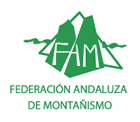 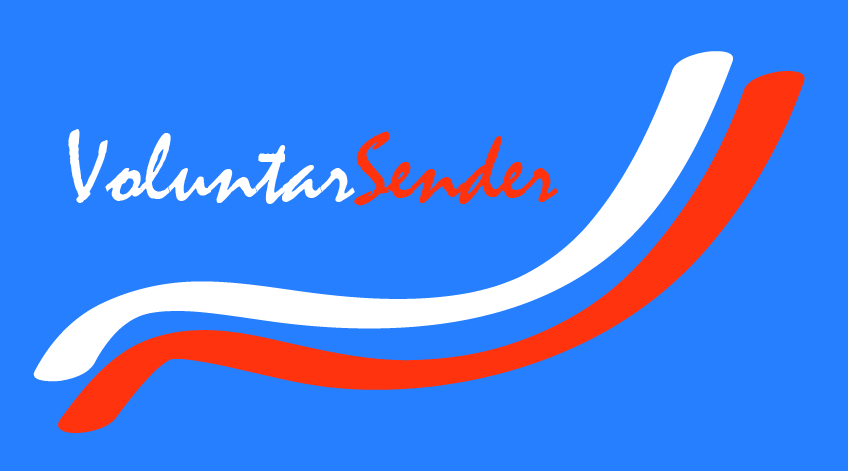 Fecha _____ / ______________ / _______ SOLICITUD ADHESIÓN PROGRAMA VOLUNTARIADO DE RECUPERACIÓN DE SENDEROSIDENTIFICACIÓN DEL VOLUNTARIO/CUIDADORIDENTIFICACIÓN DEL VOLUNTARIO/CUIDADORNombre y apellido:Club o AsociaciónTeléfonocorreo @IDENTIFICACIÓN DE LA ETAPA/SENDERO A CONSERVARIDENTIFICACIÓN DE LA ETAPA/SENDERO A CONSERVARIDENTIFICACIÓN DE LA ETAPA/SENDERO A CONSERVARIDENTIFICACIÓN DE LA ETAPA/SENDERO A CONSERVARNúmero de registroDenominación  Horario (h: min) Distancia (Km) Número de registro Denominación  Horario (h: min) Distancia (Km) Número de registro Denominación  Horario (h: min) Distancia (Km) IDENTIFICACIÓN DE LA ENTIDAD DEPORTIVAIDENTIFICACIÓN DE LA ENTIDAD DEPORTIVANombre Dirección Teléfono Correo @ Firma y Sello del presidente del clubFirma del voluntario